Name: _____________________Animal Merge: Redmer Hoekstra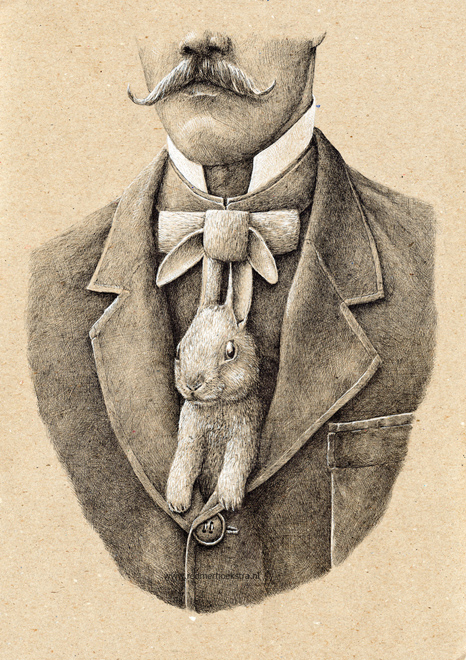  View the work of Redmer Hoekstra and complete the Analysis in Google Classroom.Find/ photo images to be merged.  Print, cut and assemble to create image on newsprintTransfer onto chipboard using white chalkShade using Black & White Charcoal:	Use the chipboard to show throughCharcoal PowderTry using hatching and cross hatching to create interest ABCD-FOriginality/ Design/ CompositionThere is outstanding and careful attention to merging the animal with an object.  The design was created with attention to interest and balance. There is careful attention to merging the animal with an object.  The design was created with attention to interest and balance.There is attention to merging the animal with an object.  The design was created with some attention to interest and balance.There is little to no attention to merging the animal with an object.  The design was created with little to no attention to interest and balance.TechniqueThere is outstanding use/ experimentation with Charcoal Powder and/or Crosshatching.There is outstanding use/ experimentation with Charcoal Powder and/or Crosshatching.There is outstanding use/ experimentation with Charcoal Powder and/or Crosshatching.There is outstanding use/ experimentation with Charcoal Powder and/or Crosshatching.Overall Effect/ ValueThere is outstanding attention to the overall balance of values, textures, and design.There is strong attention to the overall balance of values, textures, and design.There is some attention to the overall balance of values, textures, and design.There is little to no attention to the overall balance of values, textures, and design.